Załącznik nr 15 - Oświadczenie dotyczące zobowiązania do przestrzegania norm prawnych, etycznych i moralnych, zasad rzetelności, obiektywizmu i uczciwości w sposobie realizacji projektu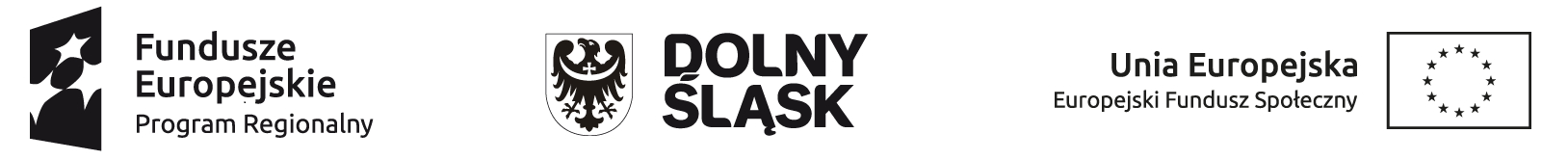 OŚWIADCZENIE BENEFICJENTAJa, niżej podpisana/y....................................................................................................................                                                                           ( imię i nazwisko)    uprawniony/a do reprezentowania………………………………………………………………………………………………………………………………………………            (nazwa i adres firmy)
oświadczam, że zobowiązuję się do przestrzegania norm prawnych, etycznych i moralnych 
na najwyższym poziomie, zasad rzetelności, obiektywizmu i uczciwości oraz by firma, którą reprezentuję w okresie realizacji projektunr..............................................................    nazwa........................................................................................ w ramach Programu Operacyjnego RPO WD 2014-2020 była postrzegana jako przeciwna  nadużyciom i korupcji w sposobie prowadzenia swojej działalności. ……………………….., dnia .........................        ……………………………………..………………………..
       (pieczęć i podpis składającego oświadczenie)